附件2.辽宁警察学院2024年面向社会公开招聘人员资格审查路线引导图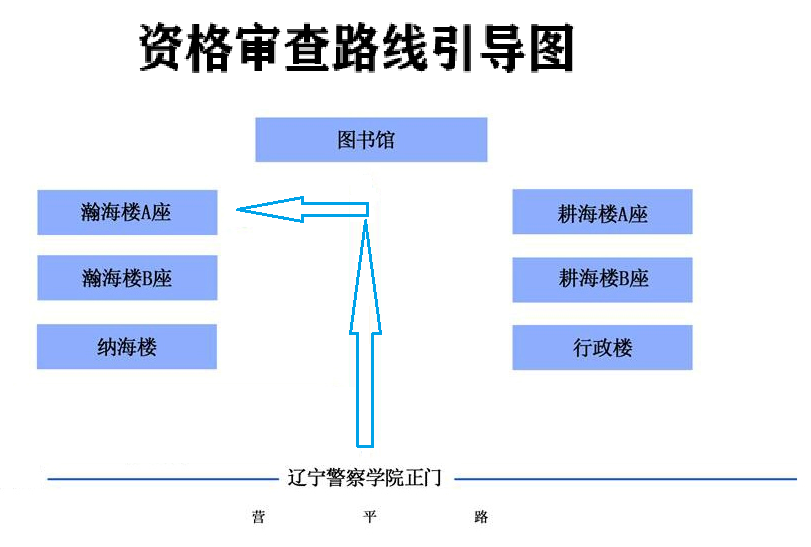 提示：外来车辆禁止进入校园，请应聘人员步行入校。因参加资格审查人员较多，资格审查全程禁止家属陪同。